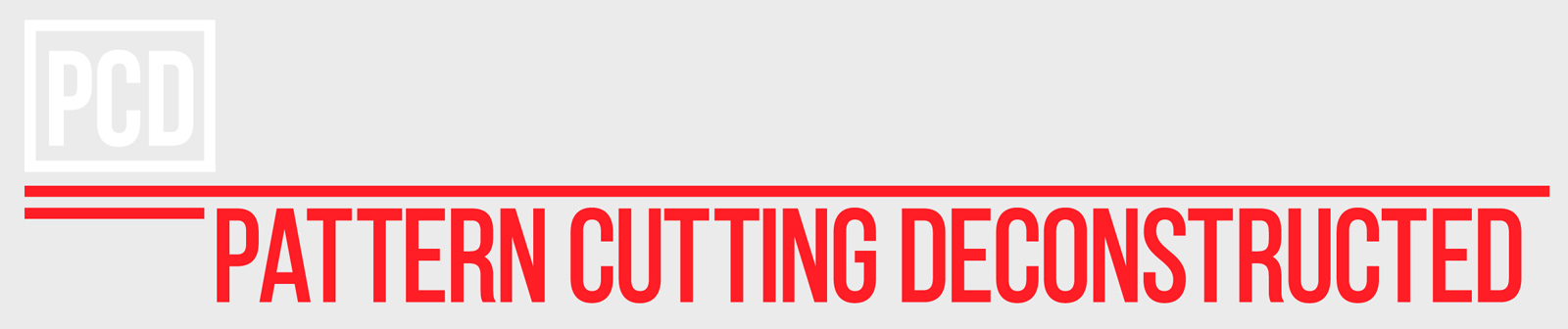 PRODUCTS                                                                            PRICE                          QUANTITY                       TOTALPattern Cutting 2: Basic Package                                                    £200.00                                       1                                    £200.00Simple Skirt, Simple Trousers, Simple Sleeveless TopTen hour packageSubtotal                                                                                                                                                                                       £200.00Additional Information RequiredPreferred contact number Billing InformationOrder Summary*First NameSubtotal                                                                                            £200.00*Last NameVAT                                                                                                     £40.00 Company NameTotal Due                                                                     £240.00*Address – Line 1Total Due                                                                     £240.00*Address – Line 1Please transfer amount due to:Company: Armour & Kind LTDBank: Barclays. Peckham Rye BranchAccount Name: Armour & Kind LTDAccount Sort Code: 20-66-55Account Number: 43502724 Address -  Line 2Please transfer amount due to:Company: Armour & Kind LTDBank: Barclays. Peckham Rye BranchAccount Name: Armour & Kind LTDAccount Sort Code: 20-66-55Account Number: 43502724*CityPlease transfer amount due to:Company: Armour & Kind LTDBank: Barclays. Peckham Rye BranchAccount Name: Armour & Kind LTDAccount Sort Code: 20-66-55Account Number: 43502724*Post CodePlease transfer amount due to:Company: Armour & Kind LTDBank: Barclays. Peckham Rye BranchAccount Name: Armour & Kind LTDAccount Sort Code: 20-66-55Account Number: 43502724*CountryPlease transfer amount due to:Company: Armour & Kind LTDBank: Barclays. Peckham Rye BranchAccount Name: Armour & Kind LTDAccount Sort Code: 20-66-55Account Number: 43502724*Phone NumberPlease transfer amount due to:Company: Armour & Kind LTDBank: Barclays. Peckham Rye BranchAccount Name: Armour & Kind LTDAccount Sort Code: 20-66-55Account Number: 43502724*Email AddressPlease transfer amount due to:Company: Armour & Kind LTDBank: Barclays. Peckham Rye BranchAccount Name: Armour & Kind LTDAccount Sort Code: 20-66-55Account Number: 43502724